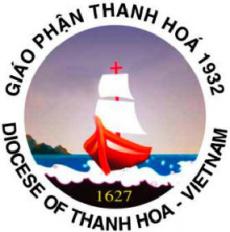 HỒ SƠ BÀN GIAO GIÁO XỨ…………………..… ngày……tháng…… năm 2022BIÊN BẢN BÀN GIAO GIÁO XỨHôm nay, vào hồi….. giờ….., ngày….. tháng….. năm 2022.Tại văn phòng giáo xứ: …………….…, giáo hạt: …..…………., giáo phận: Thanh Hóa.Địa chỉ: ……………………………………………………………………….Thanh Hóa.Tôi, linh mục:…………………………………………………………………...…………Trong tư cách là Nguyên quản xứ……..……………………………, Đại diện bên GIAO TIẾN HÀNH THỦ TỤC BÀN GIAO GIÁO XỨ :……………………………………cho linh mục:………………………………………………….……, Đại diện bên NHẬNvới chức vụ là Tân quản xứ …………………………… theo “Quyết định bổ nhiệm và thuyên chuyển linh mục Thanh Hóa”, số 01/BMLM-2022, ngày 27 tháng 12 năm 2021, của Đức Giám mục giáo phận Thanh Hóa.I. THÀNH PHẦN HIỆN DIỆN VÀ CHỨNG KIẾNII. NỘI DUNG BÀN GIAO (Chi tiết trong các văn bản đính kèm) Sơ lược lịch sử và tình hình hiện tại của giáo xứ  		(Văn bản số 1) Danh sách nhân sự 							(Văn bản số 2) Thống kê tài sản 							(văn bản số 3)Các loại sổ sách và tài liệu						(văn bản số 4)Kế hoạch mục vụ hàng năm						(văn bản số 5) Báo cáo tài chính – khoản thu, khoản nợ 			(văn bản số 6)Những nội dung khác (nếu có)				    (văn bản bổ sung)III. NHỮNG ĐIỀU KHOẢN CHUNGĐiều 1. Những văn bản đính kèm phải được người thực hiện ký tên và đóng dấu giáo xứ chứng thực, có giá trị pháp lý như biên bản bàn giao, và là một phần không thể tách rời của biên bản bàn giao này. Điều 2. Bên GIAO cam kết đã bàn giao chính xác nội dung được ghi nhận ở trên, với các chi tiết đã mô tả trong văn bản đính kèm, trước sự chứng kiến của đại diện giáo phận và giáo xứ. Điều 3. Bên NHẬN chấp thuận đã nhận được đầy đủ thông tin và nội dung cần thiết cho việc tiếp quản giáo xứ và không đòi hỏi hay yêu cầu gì thêm. Điều 4. Hồ sơ bàn giao này được lập thành 04 bản có giá trị pháp lý ngang nhau. Bên GIAO giữ 01 bản, bên NHẬN giữ 01 bản, Văn phòng giáo xứ bàn giao giữ 01 bản, và KHO VĂN KHỐ giáo phận Thanh Hóa lưu 01 bản. Cha Tân quản xứ có trách nhiệm trao tận tay cho Đức Giám mục giáo phận Thanh Hóa bản lưu này.   Điều 5. Những nội dung bàn giao và điều khoản thỏa thuận trong biên bản này đã được cả hai bên đồng ý, với sự chứng giám của đại diện giáo phận, giáo xứ, và cùng thống nhất ký tên dưới đây: LỊCH SỬ VÀ HIỆN TÌNH GIÁO XỨ________________________(VĂN BẢN SỐ 1) ________________________I. GỐC TÍCH VÀ NĂM THÀNH LẬP: II. ĐỊA CHỈ: III. PHẠM VI ĐỊA LÝ: IV. SỐ GIÁO DÂN (theo Tất niên mới nhất): V. NHỮNG DỊP KỶ NIỆM: Thánh và ngày lễ bổn mạng:Cung hiến nhà thờ:Chầu lượt: Những ngày/dịp khác (nếu có): VI. CƠ SỞ VẬT CHẤTNhà thờ giáo xứ  Năm xây dựng: ………….;    Diện tích:…………m2;      Sức chứa:………. người. Nhận xét/đề nghị: …..………………..……………………………………………. Nhà xứ và khuôn viênNăm xây dựng:…....; Số tầng:……; Tổng diện tích: …..…m2; bao gồm hạng mục: 01  	Phòng khách (sức chứa khoảng…………. người). 01  	Văn phòng – trụ sở  00 	Phòng ngủ (tổng cộng có ………….. gường)01 	Nhà bếp và phòng ăn (tối đa được ……… chỗ ngồi dự tiệc)00 	Nhà kho 00	Vườn cây (và/hoặc) đất trồng trọt – tổng diện tích………..……… (ha/m2) 00	Ao cá – tổng diện tích…………….. m2 	00	Tượng đài/ Núi đá Đức Mẹ/ Đền khấn thánh……  Nhận xét/đề nghị: …..………………………….…………………………………Trường dạy giáo lý00  	Phòng học giáo lý  Đất Thánh 00  	Khu đất thánh tại các giáo họ:  Những cơ sở khác00  	Cộng đoàn/dòng tu hiện diện 00  	Thư viện, cơ sở từ thiện, nhà máy lọc nước… VII. CÁC GIÁO HỌVIII. CÁC HỘI ĐOÀN VÀ PHONG TRÀO IX. GHI CHÚ VỀ TÌNH HÌNH GIÁO XỨ HIỆN TẠIPhần này ghi những lưu ý quan trọng về tình trạng giáo xứ và giáo họ. Chẳng hạn, số ơn gọi, các lớp giáo lý, đặc tính và mức sống của giáo dân, các tệ nạn, tranh chấp, ngăn trở hôn nhân, các yếu tố xã hội chính trị ảnh hưởng đến đời sống đạo… Đồng thời nêu lên những nhận xét và đề nghị nhằm nổi bật những điểm nhấn trong mục vụ.NGƯỜI THỰC HIỆN									 (ký tên và đóng dấu)Lm. …………………………….………NGUYÊN QUẢN XỨ DANH SÁCH NHÂN SỰ TRONG GIÁO XỨ________________________(VĂN BẢN SỐ 2) ________________________I. HỘI ĐỒNG MỤC VỤ GIÁO XỨ (Nhiệm kỳ: ……………………………..)II. DANH SÁCH BAN HÀNH GIÁO CÁC GIÁO HỌ III. DANH SÁCH BAN CHẤP HÀNH CÁC HỘI ĐOÀN IV. DANH SÁCH NHÂN SỰ KHÁC (nếu có)  NGƯỜI THỰC HIỆN									 (ký tên và đóng dấu)…………………………….………CHỨC VỤTHỐNG KÊ TÀI SẢN GIÁO XỨ________________________(VĂN BẢN SỐ 3) ________________________I. BẤT ĐỘNG SẢN  II. ĐỒ DỤNG TRONG PHỤNG VỤIII. ĐỒ DÙNG TRONG SINH HOẠT GIÁO XỨIV. CÁC TÀI SẢN KHÁC  (nếu chưa liệt kê)NGƯỜI THỰC HIỆN									 (ký tên và đóng dấu)…………………………….………CHỨC VỤCÁC LOẠI SỔ SÁCH, TÀI LIỆU, GIẤY TỜ________________________(VĂN BẢN SỐ 4) ________________________I. CÁC LOẠI SỔ  II. CÁC SÁCH VỞ - BÁO CHÍ   III. GIẤY TỜ - TÀI LIỆU  QUAN TRỌNGNGƯỜI THỰC HIỆN									 (ký tên và đóng dấu)Lm. …………………………….………NGUYÊN QUẢN XỨ SINH HOẠT MỤC VỤ TRONG NĂM________________________(VĂN BẢN SỐ 5) ________________________I. GIỜ CỬ HÀNH THÁNH LỄ TRONG TUẦN II. NHỮNG SINH HOẠT CHUNG TRONG THÁNG  III. NHỮNG DỊP ĐẶC BIỆT TRONG NĂMPhần này có thể thay đổi ngày tháng, thêm bớt cho đúng với các sự kiện đặc trưng của giáo xứ (chẳng hạn: Chầu lượt, Quan thầy giáo xứ, hội đoàn, kỷ niệm cung hiến nhà thờ giáo xứ, kỷ niệm thành lập giáo xứ….) NGƯỜI THỰC HIỆN									 (ký tên và đóng dấu)Lm. …………………………….………NGUYÊN QUẢN XỨ BÁO CÁO TÀI CHÍNH________________________(VĂN BẢN SỐ 6) ________________________I. DANH MỤC TÀI CHÍNH BÀN GIAO II. BẢN CÂN ĐỐI KẾ TOÁN VỀ SINH HOẠT GIÁO XỨ NĂM 2021			CÒN LẠI: TỔNG THU – TỔNG CHI: _________________VNĐ					III. BẢN CÂN ĐỐI KẾ TOÁN VỀ XÂY DỰNG CÔNG TRÌNH (NẾU CÓ)			CÒN LẠI: TỔNG THU – TỔNG CHI: _________________VNĐIV. CÁC KHOẢN NỢ VÀ THỎA THUẬN – CAM KẾT (NẾU CÓ)V. NHỮNG GHI CHÚ QUAN TRỌNG KHÁC VỀ TÀI CHÍNH 	Bao gồm các vấn đề liên quan đến nguồn vốn, các quỹ từ thiện, học bổng, phúc lợi, kinh doanh, đầu tư và thu nhập của giáo xứ.  NGƯỜI THỰC HIỆN									 (ký tên và đóng dấu)Lm. …………………………….………NGUYÊN QUẢN XỨ NHỮNG NỘI DUNG KHÁC_____________________(VĂN BẢN BỔ SUNG) _______________________Liệt kê tên các loại giấy tờ, biên bản giáo xứ cần bàn giao thêm với các ghi chú cần thiết. NGƯỜI THỰC HIỆN									 (ký tên và đóng dấu)Lm. …………………………….………NGUYÊN QUẢN XỨ GIÁO PHẬN THANH HÓAGIÁO HẠT………….………………STTTÊN THÁNH, HỌ VÀ TÊNCHỨC VỤLm. Quản Hạt….Lm. Phó xứ… Ô/B.Chánh Trương GxÔ/B.Phó Trương GxÔ/B.Thư ký HĐGXÔ/B.BÊN GIAO(Ký tên và đóng dấu)Lm……………………… NGUYÊN QUẢN XỨNGƯỜI CHỨNG GIÁM  ………………………………CHỨC VỤ………………………………. CHỨC VỤBÊN NHẬNLm……………………….. TÂN QUẢN XỨSTTTÊN GIÁO HỌGHI CHÚ1.Địa chỉ:Số nhân danh: Nhà thờ: (diện tích, tình trạng hiện nay). Nhà phòng (diện tích, tình trạng hiện nay)Cơ sở khác (lớp giáo lý, ruộng, vườn, ao…) Bổn mạng, tuần chầu: Nhận xét/đề nghị (nếu cần) 2.Địa chỉ:Số nhân danh: Nhà thờ:  Nhà phòng:  Cơ sở khác:   Bổn mạng, tuần chầu: Nhận xét/đề nghị: 3.Địa chỉ:Số nhân danh: Nhà thờ:  Nhà phòng  Cơ sở khác  Bổn mạng, tuần chầu: Nhận xét/đề nghị   4.Địa chỉ:Số nhân danh: Nhà thờ:   Nhà phòng  Cơ sở khác  Bổn mạng, tuần chầu: Nhận xét/đề nghị   5.Địa chỉ:Số nhân danh: Nhà thờ:  Nhà phòng  Cơ sở khác  Bổn mạng, tuần chầu: Nhận xét/đề nghị   STT.TÊN HỘI ĐOÀNBỔN MẠNGSỐ NGƯỜIGHI CHÚ HOẠT ĐỘNGGia trưởngHiền mẫuGiới trẻGiuseMonicaLegio MariaeLòng CTXHội kènHội trốngCa đoànGiáo lý viênÂm thanh ASTrật tựXin tiềnDâng lễ vậtLễ sinh – P. vụSTTTÊN THÁNH – HỌ VÀ TÊNCHỨC VỤGHI CHÚ (đặc trách, điện thoại liên lạc…) Chánh trươngPhó Trương Nội vụKiêm Phụng vụ…Phó Trương Ngoại vụĐặc trách GLV…Thư kýThủ quỹ Kế toánThường vụThường vụSTTTÊN THÁNH – HỌ VÀ TÊNCHỨC VỤGIÁO HỌGHI CHÚTrùm trưởngPhone:0900000000Trùm phóQuản giáoThư ký Thủ quỹSTTTÊN THÁNH – HỌ VÀ TÊNCHỨC VỤHỘI ĐOÀNGHI CHÚTrưởng  Phó STTTÊN THÁNH – HỌ VÀ TÊNCHỨC VỤGHI CHÚThầy giúp xứ Phone: Chú xứĐầu bếpCộng tác viên Lái xe/TaxiE.D.M.Internet/điện thoạiSửa máy tínhSTTDANH MỤCSỐ LƯỢNGTÌNH TRẠNG KHI BÀN GIAONhà thờNhà xứNhà giáo lýĐấtSTTTÊN TÀI SẢNSLTÌNH TRẠNGGHI CHÚChén lễĐang dùng tốtBao gồm cả đĩa thánhBình đựng bánh lễCòn mớiBình đựng nước phépChưa sử dụngChuông rung tayĐã cũChiêngTạm dùng Chuông lớn thápNên thayMặt nhậtSách lễ RomaSách bài đọcSách lễ An tángSách các phépSách nghi thức hôn phốiÁo lễ xanhÁo lễ đỏÁo lễ trắngÁo lễ tímÁo lễ vàngÁo lễ hồngÁo AlbaÁo súp lyÁo lễ sinhKhăn bàn thờ lớnKhăn phủ bàn thờKhăn thánhKhăn lau tayThánh giáNến caoBát biểuBình hươngTàu hươngLư hươngChân nến đồngTượng Đức MẹTượng thánh GiuseTượng chịu nạnTượng thánh bổn mạngGhế chủ tếGhế đồng tếGhế dài giáo dân ngồiGhế nhựaBàn quỳTòa giải tộiBàn mặc áoTủ áo lễTủ đồ lễChân nến đồngChân nến Phục sinhBình hoaLộc bình sứLộc bình gỗKèo ngắm đứngThùng công đứcĐànAmplyMicro dâyMicro xăng-phinBàn mixerCục đẩy amplyLoa nhỏLoa thùngKèn đồngTrống lớnTrống nhỏMáy vi tínhMáy chiếuTiviQuạt câyQuạt trầnKiệu vàngBóng điện sángSTTTÊN TÀI SẢNSLTÌNH TRẠNGGHI CHÚBàn ănGhế dựa gỗGhế dựa nhựaGhế nhựaBàn học giáo lýGhế học giáo lýTiviTủ lạnhQuạt trầnQuạt câyĐèm chùmTủ bảo ônMáy phát điệnBếp gaBếp ga công nghiệpBếp điệnMáy bơm nướcMáy điều hòa tườngMáy điều hòa câyMáy điều hòa âm trầnMáy sấyMáy giặtNồi cơm điện lớnNồi cơm điện nhỏChậu nhựa lớnChậu nhựa nhỏDao ănBát, đĩa, đũa, thìa…STTDANH MỤCSỐ LƯỢNGTÌNH TRẠNG KHI BÀN GIAOXe máy Đất đồi STTTÊN SỔSỐ LƯỢNG (cuốn)GHI CHÚ – TÌNH TRẠNGNhân danhRửa tộiXưng tội &Rước lễ lần đầuThêm sứcTrình rao & Hôn phốiKhai tửTất niênGia đìnhSTTTÊN TÀI LIỆU SỐ LƯỢNGGHI CHÚ – TÌNH TRẠNGSách Giáo lýSách truyệnCông đồng Vatican IIThánh Ca STTTÊN TÀI LIỆU SỐ LƯỢNGGHI CHÚ – TÌNH TRẠNGSổ đỏ và hồ sơ đất đai Chứng thư thành lập giáo xứChứng thư cung hiến nhà thờLịch sử giáo xứ Hồ sơ thiết kế - xây dựng nhà xứCác giấy tờ thuộc hành chính xã hội Di chúc thư liên quan đến giáo xứ Con dấu giáo xứBản thống kê tài sản các giáo họTHỨNHÀ THỜ XỨNHÀ THỜ XỨNHÀ THỜ GIÁO HỌ GIỜ LỄ  GIỜ LỄ  THỨMÙA HÈMÙA ĐÔNGNHÀ THỜ GIÁO HỌ MÙA HÈMÙA ĐÔNGHAI Sáng: 05:00Tối:   19:30Sáng: 05:30Tối:  19:00Chiều: 17:00Chiều: 16:00BATƯNĂMSÁUBẢYCNLễ I: Lễ II:  Lễ III:Lễ I: Lễ II:  Lễ III:Sáng: Chiều:Sáng: Chiều:THỨNỘI DUNG CỬ HÀNHTHỜI GIANĐỊA ĐIỂMHAIÝ lễ:             Theo lịch Phụng vụ;                       Giải tội:    Sau thánh lễHAIĐầu tháng:   Họp HĐGX07:30Nhà xứHAITuần II:        Thăm viếng mục vụHAITuần III:       HAITuần IV:       BAÝ lễ:               Chúa Thánh Thần                        Giải tội:    Sau thánh lễBAĐầu tháng:    Họp hội đoàn Legio Mariae08:00  Nhà xứBATuần II:        BATuần III:       BATuần IV:       TƯÝ lễ:              Thánh GiuseTƯĐầu tháng:   Thánh lễ dành cho Giới Trẻ16:30Nhà thờ xứTƯTuần II:         TƯTuần III:       TƯTuần IV:       NĂMÝ lễ:             Thánh Thể, Linh mục, Ơn gọi NĂMĐầu tháng:   Tiếp các đôi hôn nhân                       Thánh lễ cho GLV                      Chầu Thánh Thể09:0016:3017:30VP Giáo xứNhà thờ xứNĂMTuần II:        Thăm viếng / Họp… NĂMTuần III:       NĂMTuần IV:       SÁUÝ lễ:             Thánh Tâm Chúa Giêsu SÁUĐầu tháng:   Thánh lễ cho giới Gia Trưởng                      Chầu Thánh Thể15:3016:30Nhà xứNhà thờ xứSÁUTuần II:        Họp hội đoàn … SÁUTuần III:       SÁUTuần IV:       BẢYÝ lễ:              Đức Mẹ Maria BẢYĐầu tháng:   Thánh lễ cho giới Hiền mẫu                      Chầu Thánh Thể05:00Nhà thờ xứBẢYTuần II:        Thăm viếng mục vụBẢYTuần III:       BẢYTuần IV:       CNÝ lễ:             Theo lịch Phụng vụ CNĐầu tháng:   Rửa tội cho trẻ em sau lễ thiếu nhi                      Chầu Thánh Thể?                      Các em học giáo lý05:0017:00Nhà thờ xứCNTuần II:        Học giáo lý sau lễ IICNTuần III:       Học giáo lý sau lễ IICNTuần IV:       Học giáo lý sau lễ IINGÀYTHÁNGSỰ KIỆNGHI CHÚ0112Mùa VọngTĩnh Tâm, Chầu Thánh Thể051210122512Đại Lễ Giáng SinhVăn nghệ, rước kiệu, lễ đêm, phát quà …3012Tất niên dương dịchChầu Thánh Thể0101Tết Dương Lịch Chầu Thánh Thể0501Bổn mạng ca đoànTĩnh tâm ca đoàn, thánh lễ, liên hoan 1001Bổn mạng hội ….2501Bổn mạng giáo họ…30010102050210022502Tết Nguyên ĐánThánh lễ tất niên, giao thừa, thăm mục vụ…30020103Mùa ChayHọc giáo lý Mùa Chay0503Bổn mạng hội 100325033003010405041004Tuần Chầu giáo xứ250430040105Tháng HoaRước kiệu, dâng hoa, đọc kinh liên gia05051005Kỷ niệm cung hiến  250530050106Kính Thánh Tâm CGS05061006Quan thầy giáo xứ2506300601070507Bổn mạng GLV100725073007010805081008Tết Trung thuThánh lễ, rước đèn, múa lân, phát quà…25083008010905091009Kỷ niệm thành lập xứ250930090110Tháng Mân CôiDâng hoa, Rước kiệu kính Đức Mẹ05100710Bổn mạng hội 251030100111Tháng các linh hồnViếng nghĩa trang, đọc kinh liên gia..  0211Lễ các linh hồnThánh lễ tại đất thánh, lễ cho dòng họ…101125113011STTDANH MỤCSỐ LƯỢNGGHI CHÚTiền mặtĐồng Việt NamNgoại tệUSD, AUD, EURVàngCây/chỉTài khoản ngân hàngNếu cóHiện vật giá trị (kim cương, đá quý….)Nếu cóTiền xây dựng công trình Nếu cóCác khoản thu cố định hàng nămNếu cóCác khoản ủy quyền Nếu cóCác khoản tiền bác ái Nếu cóSTTTHUTHUCHICHISTTKHOẢN THUSỐ TIỀNKHOẢN CHISỐ TIỀNTỔNG THUTỔNG THUTỔNG CHISTTTHUTHUCHICHISTTKHOẢN THUSỐ TIỀNKHOẢN CHISỐ TIỀNTỔNG THUTỔNG THUTỔNG CHISTTKHOẢN NỢGIÁ TRỊCHỦ NỢCAM KẾT &    THỎA THUẬNCông trình xây dựng nhà thờ650.000.000Ô. Ng Văn AGiáo xứ trả cuối năm 2022Cắm sổ đỏ ngân hàng 350.000.000Ô. Ng văn B Cha Cựu quản xứ trảTiền tất niên giáo xứ100.000.000B. Ng Thị CBHG xứ trảỨng trước vật liệu xây dựng50.000.000Công ty DCha Tân quản xứ trả